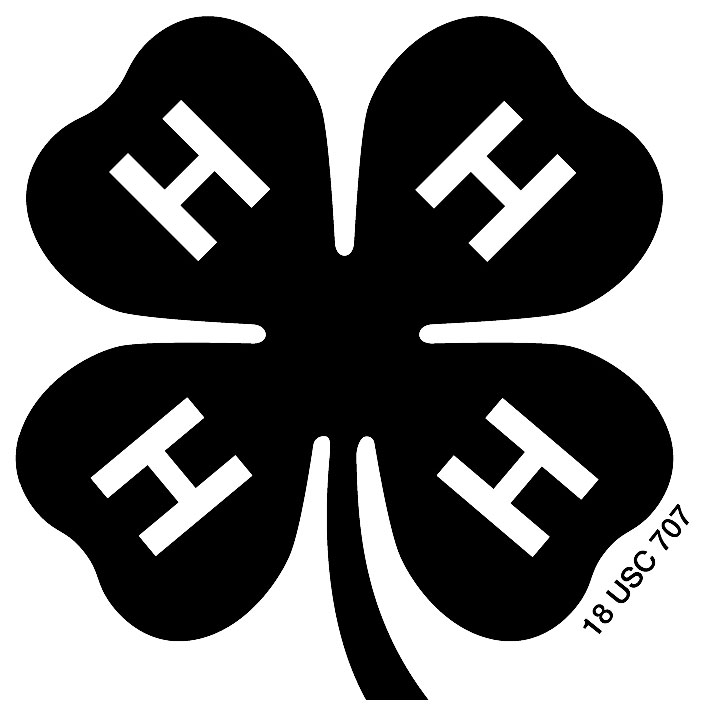 Name________________________________________________County_______________________________________________District _______________________________________________READ CAREFULLY:  This application should be filled out in detail. Please print or type.Four (4) copies of the application & all required components should be submitted. * Note: The applicant’s packets should be submitted in individual folders with the applicant’s name and county appearing on the outside of each folder.  Mail to: Dr. Mitzi Downing, Extension Assistant Professor & Specialist, Campus Box 7606 NCSU Raleigh, NC 27695-7606.  * Fed Ex or UPS Address: 512 Brickhaven Rd. Raleigh, NC 27606Due to Northampton County 4-H Office by May 6, 2014Please rank the 4-H Programs in the order of your preference to attend (1st being your top selection, 2nd being your next and 3rd being your final program of choice). *If you have attended one or more of the programs below please indicate so by placing an “X” in the ranking column. (        ) National 4-H Congress – Is held in November. Interview at NC 4-H Congress - Spending money is needed.(        ) National 4-H Conference – Is held in March/April. Interview at NC 4-H Congress. The actual cost to the 4-H’er is $100 plus spending money.(       ) International Leadership Conference – Is held in July/August: Interview at NC  4-H Congress - The 4-H’er pays all travel cost, except registration.  A $250 stipend is provided to each recipient to help offset the expenses.  The North Carolina 4-H Program is an equal opportunity program. You may request any needed accommodations to participate in the application or interview process.Please limit your answers to the space provided.*NATIONAL CONGRESS APPLICANTS ONLY: Please rank the curriculum categories in which you want to compete by placing a rank order in the box. Example: Citizenship & Civic Education = 1, Communications Arts = 2, etc. You may select up to 3 curriculum category options. Under Animal Science, please circle if you are applying for Beef, Dairy, Horse, Poultry, Sheep or Swine. *National 4-H Conference and ILC Applicants do not select curriculum categories.GENERAL CATEGORIES FOR NATIONAL CONGRESSApplicant Information Name:													Last				First				MiddleHomeAddress:										Gender: 	City:				   State:	   NC	  Zip Code:		 Telephone:		County:				   District:		  Email:					Years							  DateIn 4-H:				     Age:			  of Birth:				Hometown								REQUIRED PARTS OF YOURNewspaper:									APPLICATION									Application &		Address of								Signatures:  _______		Newspaper:																	Personal									Essay:	       _______			City				State	       Zip												Resume:     _______		I have already received an AIRE Trip in the past:		 If so, what year _____ and trip_____________?Certification Statement:I certify that the information on this application is accurate and complete.  These events operate under the NC 4-H Code of Conduct and Disciplinary Procedure Guidelines.  Please be sure you have read this document.http://www.nc4h.org/publications/forms/4-H_codeofconduct.pdfShould I be selected to represent North Carolina at a National Event, I promise to abide by all rules.	Signature of 4-H’er						Date	Signature of Parent						Date	Signature of 4-H Agent					DateAIRE Personal Essay(This is the essay that should be submitted with the AIRE Packet.)Write a “Personal Essay” reflecting on the quote below.  The essay should be between 500 (minimum) and 700 (maximum) words.  You miss 100 percent of the shots you never take.—Wayne GretzkyYou are free to either: 1) Discuss what you personally believe Wayne Gretzky means by this quote. OR 2): Share/reflect upon a time (that you’ve had personally) when you took a chance or missed out on an opportunity (how did you react, what lessons did you learn, and what was outcome of the situation, etc.). You can type the essay here or you may add an additional page.  If you choose to put it on a different page, please label it at the top as “Personal Essay.” Use the “Essay Brainstorming Worksheet” to help you get started and gain comfort in writing personal essays. Be creative. Be yourself.  Give your essay a title, and don’t forget to proofread (ask a friend, parent or teacher to proof read your essay for content and grammar). Essay Brainstorming WorksheetEssays are generally about one thing. You! Most essay questions are designed for one reason “to tell the reader about you.” Here’s a simple brainstorming worksheet that you can use to prepare for writing essays. You’ll discover your strengths and weakness as you move through the topics. Ask a few family members or friends to describe you. Use adjectives or personality traits. ____________________________________________________________________________________________________________________________________________________________________________________List at least three to five things you feel knowledgeable about and that you could give a speech or presentation on. ____________________________________________________________________________________________________________________________________________________________________________________What five people have influenced you the most and why? ________________________________________________________________________________________________________________________________________________What is you favorite book or movie, and why? In chronological order, what are the five most important / memorable events in the story of your life? What is favorite quote? Write it down and explain why it’s meaningful to you.  Write an “Opening Sentence:” Write a compelling opening sentence. Ask yourself, “Does it distinguish me from others I know?”Sample Essay Wisdom: page 217 of my autobiography (title of the essay) The image was one of kindness, warmth, love. The sliver lines of her hair shimmered in the sunlight, and the pale wrinkled cheeks smoother when she smiled. I sat there beaming at her. She sat there smiling at me. Life was simple.“Beep, Beep, Beep” the machine interrupted. It commanded my attention. Sitting at the side of the bed, my eyes became alert once more, glancing at my grandmother. “Why did this have to happen now? She was recovering from lung cancer. Now, hepatitis too?” Glancing at her hands made me reminisce. Hands that had helped me to reach the ice cream sandwiches my tiny fingers couldn’t quite grasp. Hands that had knitted my doll’s clothes, my baby blanket, my bright tri-colored scarves. Hands that had come together in prayer at my grandfather’s funeral. How many times had I held those hands? I saw the ring in her hand. I remembered the scene earlier, when she had tried to give me the ring, telling me to take it before she passed away. At that time I could see the frightened child in her. She was not ready. I had been so busy over the years placing the urgent over the important. I thought of all those letters unwritten, phone calls unmade, and visits forgotten, while I was stressing about tennis matches, homework, and friends. Everything was so trivial.Looking at her face, I saw the resemblance to my own mother. Imagine the hurt my mom must be going through. Losing a mother is one of the greatest pains in the world, a knife wound to the heart. I remember the stories of my mother as a child, always asking the unanswerable question and dreaming to be the successful professional. Those were similar stories I had also heard about myself. How I longed to hear another story. Reaching out my hand to touch her forehead, I saw her eyelids flutter open, revealing mocha coffee colored eyes that held warmth, sprinkled with sweet love. “Still sharp,” I thought to myself.“We were wrong,” the doctor said. All three came into the room to apologize, too happy to be ashamed. “The results turned out to be negative. You don’t have . . . “ The man’s voice was interrupted by clapping. My grandmother sat smiling like a young puppy. Functional ResumeA functional resume focuses on your skills and experiences, rather than on your chronological 4-H History.  It is used most often by youth who are involved in a variety of 4-H programs, youth who have less than five years of 4-H experiences, or youth who wish to focus on their experiences and skills vs. leadership positions and previous accomplishments.  I.	Header:  Name, address, email address, phone number											II.	AIRE Summary Statement:  This is a short statement that describes your purpose for applying (state what trip you are applying for and what subject area). You can briefly mention your 4-H career highlights, including past roles and your strongest skills. 		III.	Education:  This contains middle school / high school or college information, expected date of graduation and course of study. Include academic honors.		IV.	Career Aspirations:  Explain in a few sentences your career aspirations.									V.	4-H Project Experience: For each project or activity, format it after the following example and include:					•	Amount of time you were involved,				•    size, scope of project,	•	extent and diversity of knowledge and skills,		•    reflection of competency,	•	extent and level of responsibilities, personal growth, 	•	how you extended your knowledge into your community																	VI.	4-H Community Service, Citizenship & Leadership Experience:  In this section, provide information about 4-H related activities in the areas of community service, citizenship and leadership						VII.	Community Service, Citizenship & Leadership Experience with other Organizations:  In this section, provide information about activities outside of 4-H in the areas of community service, citizenship and leadership. Format it after the following example and include: the duration and extent of your involvement,	•	your roles and responsibilities, the size and scope of your effort, •	time spent, impact and resources committed, and what you accomplished  	individually or as a team.							Chronological ResumeA chronological resume starts by listing your 4-H history, with the most recent position listed first.  Your leadership positions are listed in reverse chronological order with your current, or most recent position, first.  This type of resume works well for youth with a strong, solid 4-H history.I.	Header:  Name, address, email address, phone number	II.	AIRE Summary Statement: This is a short statement that describes your purpose for applying (state what trip you are applying for and what subject area). You can briefly mention your 4-H career highlights, including past roles and your strongest skills.III.	4-H Project Experience:  Begin with your most recent major 4-H accomplishments and continue backward to report your 4-H history. List and explain accomplishments (briefly) including dates and level (county, district, state, etc.). Try to begin each bulleted sentence with an action word.Write about your experience and skills to aim toward the accomplishment.Provide the most information about your most recent accomplishment. For example: write a brief description consisting of a few sentences followed by a short list of bulleted items.Show growth and progress with responsibilities.Stress achievements and accomplishments.IV.	Education:  This contains middle school / high school or college information, expected date of graduation and course of study. Include academic honors. V. 	4-H Community Service, Citizenship & Leadership Experience:  In this section, provide information about 4-H related activities in the areas of community service, citizenship and leadership.VI. 	Community Service, Citizenship & Leadership Experience with other Organizations:  In this section, provide information about activities outside of 4-H in the areas of community service, citizenship and leadership. Format it after the following example and include: the duration and extent of your involvement,	•	your roles and responsibilities, the size and scope of your effort, •	time spent, impact and resources committed, and what you accomplished  	individually or as a team.		Combination ResumeA combination resume lists your skills and experience first.  Your 4-H history is listed next.  With this type of resume you can highlight the skills you have that are relevant to the 4-H trip you are applying for, and also provide the chronological 4-H history reviewers prefer. I.	Header:  Name, address, email address, phone numberII.	AIRE Summary Statement:  This is a short statement that describes your purpose for applying (state what trip you are applying for and what subject area). You can briefly mention your 4-H career highlights, including past roles and your strongest skills. 		III. 	Summary of Qualifications: Statement that describes your expertise, leadership abilities, and skill set. The summary should give the reviewer an idea of who you are, except it allows you to focus more on your 4-H experience than on your goals. You can briefly mention your 4-H career highlights, including past roles and your strongest skills.IV. 	Accomplishments: Begin with your most recent major 4 –H accomplishments and continue backward to report your successes in 4-H, school, work and / or volunteer service.V. 	4-H Experience: In bulleted format outline your 4-H experiences, starting with the most recent and significant. 	VI. 	Education:  This contains middle school / high school or college information, expected date of graduation and course of study. Include academic honors. VII. 	4-H Community Service, Citizenship & Leadership Experience:  In this section, provide information about 4-H related activities in the areas of community service, citizenship and leadership.Examples of Action Words ExpandedPresentedNegotiatedOperatedEvaluatedInventedEstablishedSupervisedAnalyzedorganizedExhibitedPreparedMaintainedHandledTaughtDirectedDevelopedDesignedAdministeredImprovedTrainedReorganizedEditedProducedContactedConductedPlannedManagedCreatedSupportedResearched Implemented 15 College Interview Questions You Should Know What do you consider your greatest strengths and weaknesses?How do you handle criticism?How do you plan to achieve your career goals?What defines you?What is your proudest achievement?Why do you want to attend our college / take part in our program / work here, etc.?How did you spend last summer?What's the most difficult situation you've faced?If you could change one thing about your high school, what would it be?How do you respond to academic demands and pressure? Which authors, books or articles have had a profound impact on you? If you could take a year off, what would you do and why? How would your friends describe you? What has been your most challenging leadership experience? What do you plan to major in and why?15 College Interview Questions You Should Ask Your InterviewerWhat are the most popular majors / colleges on campus? How does the advising system work?What are the students here like? How are roommates matched?How many students in last year's freshman class returned for their sophomore year?What is the relationship between those who belong to the Greek system and those who don't?What are some of the issues that concern students on campus? Howa re these issues being resolved? Are there any big changes in store for campus? Construction Projects (are there any underway or slated to begin – if so, when and where)?What activities are available for freshmen to meet other students?What are the weekends like? Library and Lab hours of operation? Other special services?What are the big campus events during the year?What do alumni say about the school?What do current students like the most about school?What type of crime (criminal activity) has taken place on campus the last year years?College Interview Mistakes Be Late. Admissions people are busy. Alumni interviewers are probably taking time out of their full-time jobs to meet with you. Lateness disrupts schedules and shows irresponsibility on your part. If you can’t avoid being late – call and let the interview know of your situation and ask to either reschedule or push your interview time back to a comfortable time. Under dress. Business casual is your safest bet, but the main thing is to look neat and put-together. You'll look like you don’t care if you show up wearing ripped jeans or and a vintage t-shirt. Talk to Little. Your interviewer wants to get to know you. If you answer every question with a "yes," "no," or a grunt, you're not impressing anyone, and you're not demonstrating that you can contribute to the intellectual life of the campus. On the flip side – don’t be a babbling brook – answer the questions and be yourself but don’t dominate the conversation. Chew Gum. It's distracting and annoying.Bring your parents. The interviewer wants to get to know you, not your parents. Also, it's hard to look like you're mature enough for college if Dad is asking all the questions for you.Lie. This should be obvious, but some students do get themselves in trouble by fabricating half-truths or exaggerating during the interview. Remember they have SEEN your grades and your test scores as well as your reference letters. Fail to research the college. If you ask questions that could easily be answered by the college's website, you'll send the message that you don't care enough about the school to do a little research. Ask questions that show you know the place: "I'm interested in your Honors Program; could you tell me more about it?"Be rude. Good manners go a long way. Shake hands. Address your interviewer by name. Say "thank you." Introduce your parents if they are in the waiting area. Say "thank you" again. Send a handwritten thank you note.AIRE Interview ProcessFormat for the InterviewThe one–on–one interview is designed to strengthen the applicant’s interview skills, and for the selection committee to get to know individual applicant’s. Each applicant will have approximately 10 -12 minutes with the selection committee.  The selection committee will focus on getting to know as much information about each candidate as possible.  Applicants should be prepared to share information about their 4-H experiences, high school and community experiences, family, career goals, educational plans, and personal beliefs.  
Interview ProcessApplicant enters room, introduces him/herself to each interviewer and sits in the chair. Each applicant will make a one (1) minute for an opening statement about him/herself.Committee members will begin the interview process immediately following the applicants opening statement. The selection committee will ask questions from the list below (Critical Thinking, Cause/Effect, Behavioral & General 4-H) as well as, questions that arise from the interview process itself. Each applicant will be given the opportunity to make closing remarks and to thank the committee for their time.Making an Opening Statement Briefly, tell us about yourself. Include things like: Who are you? What are you passionate about? Why you chose to in 4-H.  How has 4-H impacted your life? What national trip you’re interested in and why? Making an Closing Statement Wrap-up and/or follow-up on any questions that you feel need a final concluding remark (re: your time with the review panel). Thank the review panel for their time and attention. AIRE Interview Question Pool Critical ThinkingCurrently, 32% of NC public school students drop out of high school.  What do you think should be done by administrators, parents and communities to reduce this alarming number?Our society has become much more conscience of the food we eat from both a safety and nutritional perspective.  Whose responsibility is it to protect the US food supply and how far should we go with this protection?NC is experiencing a teacher shortage. Why is this a problem and what must we do to attract and retain quality individuals to teach?What can the school system do to prevent students from bringing weapons to school aside from using metal detectors?What are your goals in life?  (Career, Personal, etc)The Governor has chosen you to accompany her to the National Governor’s conference to speak on concerns of the youth in our nation.  What concerns would you share?If chosen to go on a volunteer mission to another country, what country would you choose and why? What volunteer work would you do based on the needs of the country?What are your strengths and weakness'?What is favorite quote? Explain why it’s meaningful to you.  What do you expect to be doing in five years?Which is more important: creativity or efficiency? Why?Cause/EffectTell me about a time in your life when you had to make a tough decision? What was the situation and how did you handle it? Give me an example of a time when you had to show personal integrity? Describe your work ethic.Give me an example of a time when you used your fact-finding skills to solve a problem.Behavioral What form of punishment would you recommend for students with behavior problems in school?If you could take a year off, what would you do and why? How are you involved in your community? Tell me about a time when you were forced to make an unpopular decision.General 4-H Questions How can you use your 4-H experience to help encourage more youth to become citizen leaders in their communities?Share one of your most memorable 4-H experiences. What made it memorable? Why should we (judges) select you for one of these National trips? And, if you are selected to attend, how do you plan to use the knowledge you gained in your county, district, and state?Has your 4-H experience had an impact on your life? Be specific. You have been awarded a million dollar grant to spend on 4-H youth programs, how would you spend this money?What type of 4-H involvement do you plan for the coming year? Give us an example of a time when you set a goal in 4-H and were able to meet or achieve it.Which “H” (Head, Heart, Hands, Health) has had the most significant impact on your life and why? North Carolina AIREEssay Score SheetName: 					County:  				Possible Points	          Actual PointsGeneral Appearance			2Creative Content				5Organization					5Use of Language				3Grammar, Spelling & 			5Sentence Structure			TOTAL					      20North Carolina AIREResume Score SheetName: 					County:  					Possible Points	      Actual PointsGeneral Appearance				5Page limit (2), neatness, easy to read,Distinct margins, font size (Career) Summary 	Statement 		2	4-H Project Experience				104-H Community Service, 			6Citizenship & Leadership	Non 4-H Community Service, 		5Citizenship & Leadership	Education						2TOTAL						      30North Carolina AIREInterview Score SheetName: 					County:  					Possible Points	     Actual PointsPERSONAL APPEARANCE		5& ATTIREOPENING/CLOSING REMARKS	44-H KNOWLEDGE/SKILLS		      15DEMONSTRATED (as reflected in resume and through interview)		ABILITY TO RESPOND TO 			8YOUTH ISSUES				ABILITY TO RESPOND TO 			8CURRENT EVENTSPOISE/CONFIDENCE LEVEL			10ABILITY TO ARTICULATETOTAL							50Questions about the AIRE Application Packet and support materials can be sent directly to: Dr. Mitzi DowningCampus Box 7606NCSURaleigh, NC 27695-7606Tele: 919.515.8487Fax: 919.515.7812Email: mitzi_downing@ncsu.eduDeveloped by:M. Downing, Extension Assistant Professor & Specialist  S. McCollum, Extension Associate NC 4-H Youth DevelopmentNC State University Animal Science  ________Beef     ___Dairy _____ Horse ___Poultry___Sheep     ____SwineCitizenship & Civic Education _____Communication Arts   _____Environmental Science  _____Healthy Lifestyles  (Peanuts, Nutrition, Breads etc. _____Leadership, Citizenship,  Community & Public Service    _____Leadership & Personal Dev.  _____Plant Science ________Science & Technology  _____